Forest Friends Enlightened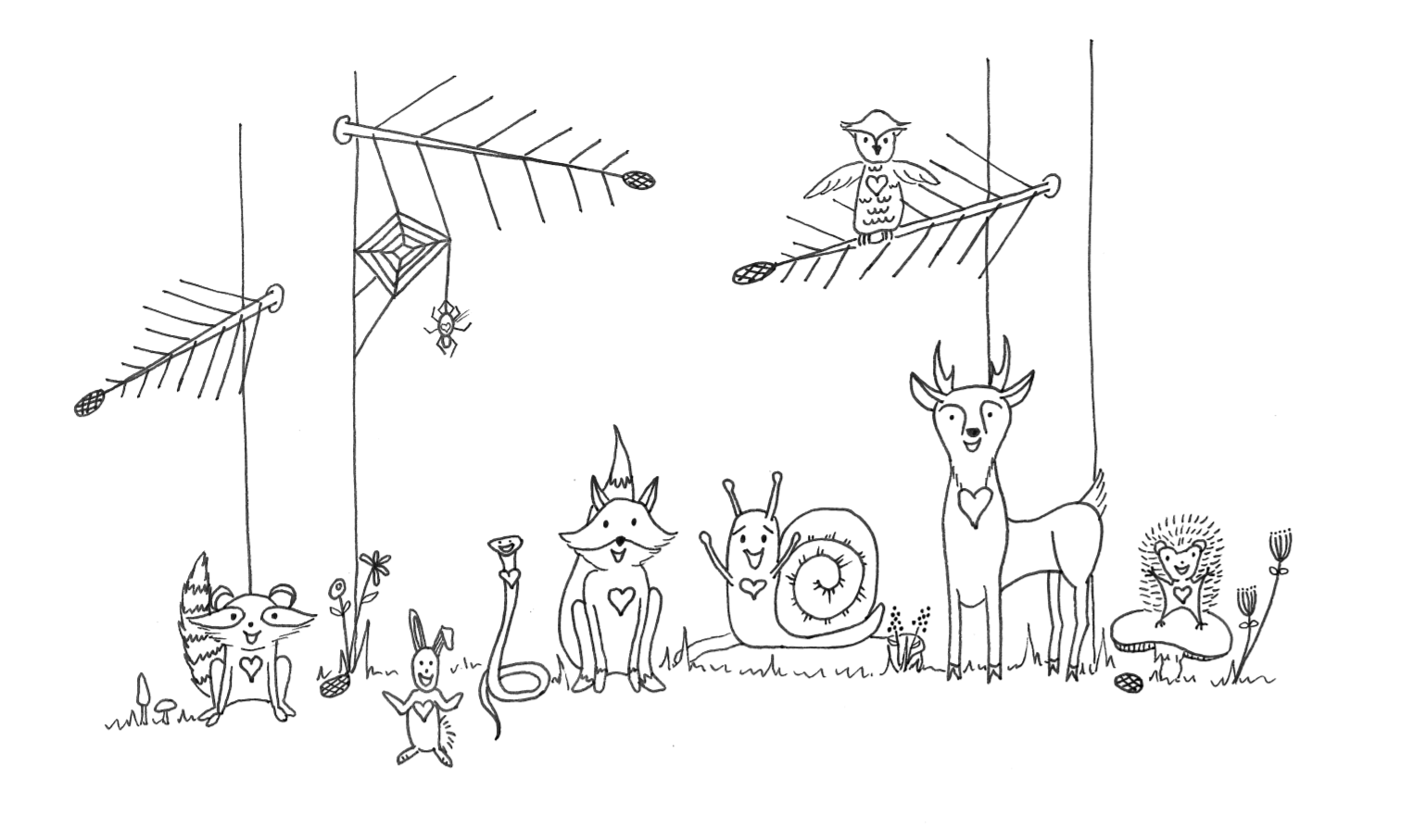 